Madrid Protocol Concerning the International Registration of MarksChange in the Amounts of the Individual Fee:  CuraçaoIn accordance with Rule 35(2)(d) of the Regulations under the Madrid Protocol, the Director General of the World Intellectual Property Organization (WIPO) has established new amounts, in Swiss francs, of the individual fee that is payable when Curaçao is designated in an international application, in a designation subsequent to an international registration and in respect of the renewal of an international registration in which Curaçao has been designated.As from May 19, 2021, the amounts of the individual fee payable in respect of Curaçao will be the following:These new amounts will be payable where Curaçao(a)	is designated in an international application which is received by the Office of origin on or after May 19, 2021;  or(b)	is the subject of a subsequent designation which is received by the Office of the Contracting Party of the holder on or after May 19, 2021, or is filed directly with the International Bureau of WIPO on or after that date;  or(c)	has been designated in an international registration which is renewed on or after May 19, 2021.April 19, 2021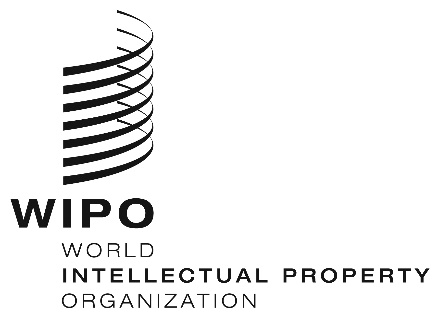 INFORMATION NOTICE NO. 6/2021INFORMATION NOTICE NO. 6/2021INFORMATION NOTICE NO. 6/2021ITEMSITEMSAmounts(in Swiss francs)Amounts(in Swiss francs)ITEMSITEMSuntilMay 18, 2021as fromMay 19, 2021Application or Subsequent Designation–  for three classes of goods or services336294Application or Subsequent Designation–  for each additional class 35 30Application or Subsequent DesignationWhere the mark is a collective mark:Application or Subsequent Designation–  for three classes of goods or services667584Application or Subsequent Designation–  for each additional class 68 60ITEMSITEMSAmounts(in Swiss francs)Amounts(in Swiss francs)ITEMSITEMSuntilMay 18, 2021as fromMay 19, 2021Renewal–  for three classes of goods or services336294Renewal–  for each additional class 35 30RenewalWhere the mark is a collective mark:Renewal–  for three classes of goods or services–  for each additional class667 68584 60